Name:____________________________	      Review Sheet – Multi Step EquationsSolve: = -225Simplify: Translate “three times the sum of a number and nine”Solve: Translate and Solve: “three times a number plus 14 equals negative seven”Solve: Solve: Solve: Solve AND State the properties used to solve the equation:Patrick needs a moving truck this weekend to move into his new apartment. Company A charges a $75 rental fee plus $.25 per mile. Company B charges a $55 rental fee plus $.75 per mile. Write an expression to represents Company A’s charges.Write an expression to represent Company B’s charges.Determine at how many miles will the 2 companies charge the same amount.Which company will be cheaper if Patrick only needs the van for 22 miles? 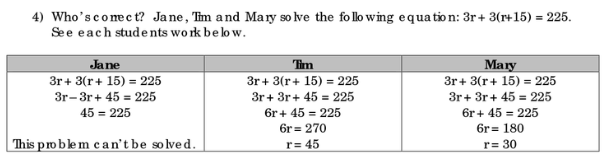 